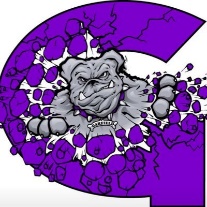 AP EXAM REGISTRATION AT GARFIELDIMPORTANT DATESNOVEMBER 12: LAST DAY TO REGISTER FOR AP EXAMJANUARY 8: SSD ACCOMMODATIONS REQUESTS DUEFEB 1-MARCH 5: PAYMENT WINDOW ($102/$0 FRL)STEP ONE: STUDENT ENROLLMENT & EXAM REGISTRATIONCREATE ACCOUNT OR USE EXISTING USERNAME & PASSWORD AT MYAP.COLLEGEBOARD.ORGCOMPLETE STUDENT ENROLLMENT PROCESS FOR EACH AP CLASS YOU ARE TAKINGSELECT ‘YES’ OR ‘NO’ FOR EACH EXAM. DO NOT SELECT ‘UNDECIDED’IT IS EXTREMELY IMPORTANT TO REMEMBER YOUR LOGINSTEP TWO: EXAM PAYMENTCREATE ACCOUNT OR USE EXISTING USERNAME & PASSWORD AT SCHOOLPAY.COM DURING PAYMENT WINDOWSELECT EXAM AND PAY ONLINE ONLY USING A CREDIT OR DEBIT CARD (EXAMPLE: 20-21 AP BIOLOGY)FEES ARE $102 FOR EACH EXAMSTUDENTS RECEIVING FREE & REDUCED LUNCH NEED TO EMAIL MS. TIFFANY OR MS. HURD DURING THE PAYMENT WINDOWSTEP THREE: EXAM CONFIRMATIONCONFIRM YOUR PAYMENT ONLINE VIA SCHOOLPAY DURING PAYMENT WINDOW CONFIRM EXAM REGISTRATION WITH AP TEACHER BY NOVEMBER 12SAVE COPY OF RECIEPT FOR EACH EXAM 